PIE GRANTS REPORTPublic Information and Education mini-grants support the presentation and dissemination of information and perspectives that will stimulate enhanced environmental stewardship in any category eligible for Nebraska Environmental Trust (NET) funding.  These categories are habitat, surface and ground water, waste management, air quality, and soil management.  The grant expands dialogue on important current conservation topics and provides information on emerging or highly useful conservation methods.  All Nebraska individuals, private organizations, and public entities are eligible to apply for these funds.  Thirteen applications were received for the 2021 third quarter. The applicants included NE Recycling Council - 2021 Fall Conference "Nothing Wasted: Reducing our Impact and Maximizing our Resources;" Prairie Pines Partners - Prairie Pines Nature Preserve Environmental Interpretive Signs; Aquatic Society of Omaha Inc. - Environmental Education for the Community Birchcrest Project; NE Forest Service - Board of Regents UNL - NE Forest Service Project WET Affiliate Education Centers; Green Bellevue - America Recycles Day Program Materials; UNL - Determining Lanthanum Chloride Toxicity in Bluegill Fish; UNO - UNO Waste Reduction and Disposal Diversion Stations and Education Campaign; Bellevue University - NE Salt Marsh Microbiome Evolution Study; Upper Niobrara White NRD - Range Day 2022; National Audubon Society - Standing in a River Short Video Series; Brian Newton - Soil Erosion and Mixing Rates Measured by the Cs-137 Isotope in Soil Samples in the Omaha Area; Nebraska Extension - STEM Careers Issue Team - 4-H Science of Agriculture Challenge; Wachiska Audubon Society - Prairie Discovery Days 2021. Recipients were NE Recycling Council, Prairie Pines Partners, Aquatic Society of Omaha Inc, NE Forest Service, UNL, UNO, Upper Niobrara White NRD, National Audubon Society, and Wachiska Audubon Society.  The Nebraska Legislature created the Nebraska Environmental Trust in 1992. Using revenue from the Nebraska Lottery, the Trust has provided over $349 million in grants to over 2,400 projects across the state. Anyone – citizens, organizations, communities, farmers and businesses – can apply for funding to protect habitat, improve water quality and establish recycling programs in Nebraska. The Nebraska Environmental Trust works to preserve, protect and restore our natural resources for future generations. http://www.environmentaltrust.org/Fourth quarter 2021 applications are due in October, 2021.  Grant forms and information can be found on our website, www.neacadsci.org.  Click on NAS and then click on Grants and Scholarships.  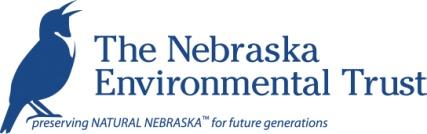 